Rainbow Missions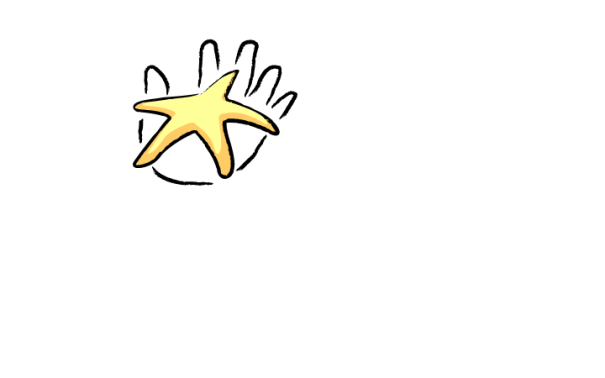 Volunteer Application FormName (In English):      		Name (In Chinese):      Birthday (MM/DD/YY):       /     /     Address:                     	City:      	State:      	Zip:      Emails address (Please print):                     	Home Phone:      Cell Phone:        What is the best way to contact you? Email / Home phone / Cell Phone / MailingWhat church are you actively attending?      What is your first language?      		What other languages can you speak?           What are your talents and skills you may contribute in this ministry?Which areas you may want to serve?Administrative Translation (English/Chinese)Writing articlesPlanning on special eventSpecial Event volunteerWebsite updatingIT supportOther      How did you hear about Rainbow Missions?                Reference:                		Phone:           	Relationship:           Signature: 						Date